Załącznik nr 13do Regulaminu zamówień publicznych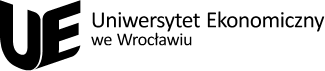 PROTOKÓŁ AWARIINumer sprawyDatapieczątka jednostki organizacyjnejZgodnie z rozdz. 16 ust. 2 Regulaminu zamówień publicznych obowiązującego u Zamawiającego możliwość dokonywania zakupów awaryjnych jest zarezerwowana jedynie dla jednostek organizacyjnych odpowiedzialnych za obszary związane z funkcjonowaniem Uczelni wskazane tamże.  Zgodnie z rozdz. 16 ust. 2 Regulaminu zamówień publicznych obowiązującego u Zamawiającego możliwość dokonywania zakupów awaryjnych jest zarezerwowana jedynie dla jednostek organizacyjnych odpowiedzialnych za obszary związane z funkcjonowaniem Uczelni wskazane tamże.  Zgodnie z rozdz. 16 ust. 2 Regulaminu zamówień publicznych obowiązującego u Zamawiającego możliwość dokonywania zakupów awaryjnych jest zarezerwowana jedynie dla jednostek organizacyjnych odpowiedzialnych za obszary związane z funkcjonowaniem Uczelni wskazane tamże.  Zgodnie z rozdz. 16 ust. 2 Regulaminu zamówień publicznych obowiązującego u Zamawiającego możliwość dokonywania zakupów awaryjnych jest zarezerwowana jedynie dla jednostek organizacyjnych odpowiedzialnych za obszary związane z funkcjonowaniem Uczelni wskazane tamże.  Zgodnie z rozdz. 16 ust. 2 Regulaminu zamówień publicznych obowiązującego u Zamawiającego możliwość dokonywania zakupów awaryjnych jest zarezerwowana jedynie dla jednostek organizacyjnych odpowiedzialnych za obszary związane z funkcjonowaniem Uczelni wskazane tamże.  Zgodnie z rozdz. 16 ust. 2 Regulaminu zamówień publicznych obowiązującego u Zamawiającego możliwość dokonywania zakupów awaryjnych jest zarezerwowana jedynie dla jednostek organizacyjnych odpowiedzialnych za obszary związane z funkcjonowaniem Uczelni wskazane tamże.  Zgodnie z rozdz. 16 ust. 2 Regulaminu zamówień publicznych obowiązującego u Zamawiającego możliwość dokonywania zakupów awaryjnych jest zarezerwowana jedynie dla jednostek organizacyjnych odpowiedzialnych za obszary związane z funkcjonowaniem Uczelni wskazane tamże.  Zgodnie z rozdz. 16 ust. 2 Regulaminu zamówień publicznych obowiązującego u Zamawiającego możliwość dokonywania zakupów awaryjnych jest zarezerwowana jedynie dla jednostek organizacyjnych odpowiedzialnych za obszary związane z funkcjonowaniem Uczelni wskazane tamże.  Zgodnie z rozdz. 16 ust. 2 Regulaminu zamówień publicznych obowiązującego u Zamawiającego możliwość dokonywania zakupów awaryjnych jest zarezerwowana jedynie dla jednostek organizacyjnych odpowiedzialnych za obszary związane z funkcjonowaniem Uczelni wskazane tamże.  Zgodnie z rozdz. 16 ust. 2 Regulaminu zamówień publicznych obowiązującego u Zamawiającego możliwość dokonywania zakupów awaryjnych jest zarezerwowana jedynie dla jednostek organizacyjnych odpowiedzialnych za obszary związane z funkcjonowaniem Uczelni wskazane tamże.  Opis awarii:Opis awarii:Data wystąpienia awarii:Data wystąpienia awarii:Przyczyny powstania awarii wraz z uzasadnieniem konieczności natychmiastowego jej usunięcia :Przyczyny powstania awarii wraz z uzasadnieniem konieczności natychmiastowego jej usunięcia :Miejsce awarii/jednostka/i organizacyjna/e dotknięta/e awarią:Miejsce awarii/jednostka/i organizacyjna/e dotknięta/e awarią:Wskazanie zakresu koniecznych napraw, wymian itp.:Wskazanie zakresu koniecznych napraw, wymian itp.:Jednostka organizacyjna odpowiedzialna za usunięcie awarii:Jednostka organizacyjna odpowiedzialna za usunięcie awarii:DTODZNDAGBHPJednostka organizacyjna odpowiedzialna za usunięcie awarii:Jednostka organizacyjna odpowiedzialna za usunięcie awarii:DIRDZLCISposób usunięcia awarii :Sposób usunięcia awarii :Osoba odpowiedzialna za usunięcie awarii:Osoba odpowiedzialna za usunięcie awarii:Data usunięcia awarii:Data usunięcia awarii:Dane Wykonawcy, któremu udzielono zamówienia :Dane Wykonawcy, któremu udzielono zamówienia :Kwota, która ma zostać wydatkowana w związku z koniecznością usunięcia awarii:Kwota, która ma zostać wydatkowana w związku z koniecznością usunięcia awarii:netto:netto:netto:netto:brutto:brutto:brutto:brutto:Budżet, z którego wydatkowano środki:Budżet, z którego wydatkowano środki:Uwagi:ZATWIERDZAM/NIE ZATWIERDZAM Kierownik jednostki organizacyjnej(pieczątka i podpis)Kierownik Zamawiającego(pieczątka i podpis)